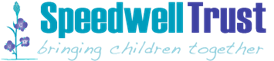 A Curriculum Vitae or additional pages must not be submitted. Applicants must ensure they provide sufficient information on the application form to enable the selection panel to assess their eligibility for consideration. Failure to do so will result in the application being rejected. Faxed or late applications will not be accepted. Any alterations to this form will invalidate your application.SECTION A – PERSONAL DETAILSSECTION A – PERSONAL DETAILS (Continued)SECTION B – INFORMATION RELATING TO THE SELECTION PROCESS*Original documentary evidence will be required from the successful candidate.  Predicted grade/classification can be entered. If an offer of employment is made and the predicted grade/ classification has been used as an essential, desirable or enhanced criterion and is NOT achieved, the offer will be withdrawn.SECTION B – INFORMATION RELATING TO THE SELECTION PROCESS (Continued)SECTION B – INFORMATION RELATING TO THE SELECTION PROCESS (Continued)SECTION B – INFORMATION RELATING TO THE SELECTION PROCESS (Continued)ESSENTIAL CRITERIAIn this section applicants must present clear evidence to demonstrate how they meet each of the essential criteria, including relevant dates (as appropriate) and relevant examples. Please ensure you use only the space provided.  Additional pages will not be submitted to the selection panel.SECTION B – INFORMATION RELATING TO THE SELECTION PROCESS (Continued)DESIRABLE CRITERIAIn this section applicants must present clear evidence to demonstrate how they meet each of the desirable criteria, including relevant dates (as appropriate) and relevant examples. Please ensure you use only the space provided.  Additional pages will not be submitted to the selection panel.SECTION C – INFORMATION RELATING TO THE SELECTION PROCESS (Continued)SECTION C – APPLICANT DECLARATIONPlease tick to confirm.	I have read the Job Description relating to the position.  I declare that I have not canvassed in any way and that the information contained in this form is true and accurate.  I understand that canvassing and/or falsification of information could result in disqualification or dismissal.	I understand that this post is (or may be) exempt from the provisions of the Rehabilitation of Offenders (NI) Order 1978.  In the event of my application being successful, I consent to a check being made by Access NI, a single history disclosure body, to determine if there is any record of criminal convictions, pending prosecutions, cautions or bind-over orders against me.	I understand that the information on this form is required by the Group for the purposes of processing my application.  The information is covered by the provisions of the Data Protection Act 1998.  I understand that by completing this declaration I am indicating my authorisation for the Group to process and retain the information for the purposes stated including approaching my current/ most recent employer for a reference in the event of my being recommended for appointment.Please complete and return this form together with the Equal Opportunities Questionnaire by the closing date advertised, to the Address on the front of this form.The Speedwell Trust is an Equal Opportunity Employer, committed to fairness and equality.Fraud Prevention and Detection – The Trust is under a duty to protect the public funds it administers and, to this end, may use the information you have provided on this form for the prevention and detection of fraud. It may also share this information with other bodies responsible for auditing or administering public funds for these purposes.Equal Opportunities Monitoring QuestionnaireGuidance notes are on the reverse of this formNATIONAL INSURANCE NUMBER - please specify:………………………………………………………..AGE – Please enter your date of birth: 	__ __/__ __/__ __ __ __  (eg.05/08/1948)SEX –	I am:	Male		Female	ADVERTISING – Please name any newspapers and/or websites where you learned of this job:……………………………………………………………………………………………………….DO NOT SEPARATE THIS FORM FROM THE JOB APPLICATION FORMGUIDANCE AND SUMMARY OF THE EQUAL OPPORTUNITIES POLICYThe Speedwell Trust is an Equal Opportunities Employer.  It is the policy of the Group to provide equality of opportunity to all persons regardless of their sex, pregnancy or maternity related issues, race, age sexual orientation, whether they are married or in a civil partnership, whether they are disabled, or whether they have undergone, are undergoing, or intend to undergo gender reassignment.We do not discriminate on any of the grounds listed above.In this questionnaire, we are asking you to provide us with some personal information about yourself.  We are doing this to demonstrate our commitment to promoting equality of opportunity in employment.  The information which you provide will assist us in measuring and developing the effectiveness of our equal opportunities policy and to develop any affirmative action policies.You are not obliged to answer the questions on this form and you will not suffer any penalty if you choose not to do so.Access to this information will be strictly controlled and monitoring will involve the use of statistical summaries of information in which the identity of individuals will not appear.  The information will only be used for monitoring the effectiveness of the Trust’s Equal Opportunities Policy and to comply with its obligations relating to monitoring, investigations or proceedings relating to the requirements of the Fair Employment and Treatment Order and other equality legislation which is applicable in Northern Ireland.A copy of The Speedwell Trust’s Equal Opportunities Policy is available on request.Post Educational Resource Facilitator Educational Resource Facilitator Educational Resource Facilitator Closing DateWednesday 30th August 2017Closing Time 12 noon. Return ArrangementsThis form should be completed and returned to:This form should be completed and returned to:This form should be completed and returned to:Return ArrangementsThe Strategic Development OfficerSpeedwell TrustParkanaur Forest Park DUNGANNONCo. TyroneBT70 3AAThe Strategic Development OfficerSpeedwell TrustParkanaur Forest Park DUNGANNONCo. TyroneBT70 3AAThe Strategic Development OfficerSpeedwell TrustParkanaur Forest Park DUNGANNONCo. TyroneBT70 3AA(Dr/Mr/Mrs/Ms/Miss)(delete as appropriate) Forename(s)Forename(s)Forename(s)Forename(s)Forename(s)Forename(s)Forename(s)SurnameSurnameSurnameSurnameSurnameSurnameAddressAddressAddressAddressAddressAddressAddressAddressAddressAddressAddressAddressAddressAddressPostcodePostcodePostcodePostcodePostcodePostcodePostcodePostcodeContact Email AddressContact Email AddressContact Email AddressContact Email AddressContact Email AddressContact Email AddressDaytime Contact Number(s)(i)(ii)Daytime Contact Number(s)(i)(ii)Daytime Contact Number(s)(i)(ii)Daytime Contact Number(s)(i)(ii)Daytime Contact Number(s)(i)(ii)Daytime Contact Number(s)(i)(ii)Daytime Contact Number(s)(i)(ii)Daytime Contact Number(s)(i)(ii)National Insurance NumberNational Insurance NumberAre you free to remain in and take up employment in the UK?         Yes         No Are you free to remain in and take up employment in the UK?         Yes         No Are you free to remain in and take up employment in the UK?         Yes         No Are you free to remain in and take up employment in the UK?         Yes         No Are you free to remain in and take up employment in the UK?         Yes         No Are you free to remain in and take up employment in the UK?         Yes         No Are you free to remain in and take up employment in the UK?         Yes         No Are you free to remain in and take up employment in the UK?         Yes         No Are you free to remain in and take up employment in the UK?         Yes         No Are you free to remain in and take up employment in the UK?         Yes         No Are you free to remain in and take up employment in the UK?         Yes         No Are you free to remain in and take up employment in the UK?         Yes         No Are you free to remain in and take up employment in the UK?         Yes         No Are you free to remain in and take up employment in the UK?         Yes         No What notice are you required to provide your present employer?What notice are you required to provide your present employer?What notice are you required to provide your present employer?What notice are you required to provide your present employer?What notice are you required to provide your present employer?What notice are you required to provide your present employer?What notice are you required to provide your present employer?What notice are you required to provide your present employer?What notice are you required to provide your present employer?DisabilityDisabilityIn accordance with the Disability Discrimination Act, a person is disabled if they have, or have had, “a physical or mental impairment which has, or has had a substantial and long-term adverse effect on their ability to carry out normal day to day activities”. In accordance with the Disability Discrimination Act, a person is disabled if they have, or have had, “a physical or mental impairment which has, or has had a substantial and long-term adverse effect on their ability to carry out normal day to day activities”. Do you have a disability that requires reasonable adjustments to be made if you are called for interview or assessment?  Yes    No If you consider yourself to have a disability please provide any relevant information about requirements that you may have so that reasonable arrangements can be made for your attendance at interview (if short-listed).If you consider yourself to have a disability please provide any relevant information about requirements that you may have so that reasonable arrangements can be made for your attendance at interview (if short-listed).The Speedwell Trust, as part of its Equal Opportunities Policy, welcomes applications from people with disabilities.The Speedwell Trust, as part of its Equal Opportunities Policy, welcomes applications from people with disabilities.ReferencesReferencesPlease give the names and addresses of two referees, one of whom should be able to comment on your suitability to work with children/young people in a youth setting and/or your professional ability. Prior consent of referees should be obtained. References must not be submitted with this form. When a conditional offer of employment is made, The Speedwell Trust will seek references from current/most recent employer for all posts involving ‘regulated activity’.Please give the names and addresses of two referees, one of whom should be able to comment on your suitability to work with children/young people in a youth setting and/or your professional ability. Prior consent of referees should be obtained. References must not be submitted with this form. When a conditional offer of employment is made, The Speedwell Trust will seek references from current/most recent employer for all posts involving ‘regulated activity’.Referee 1Referee 2  Name:Address:Telephone Number:Capacity in which you (the referee) know this person:Name:Address:Telephone Number:Capacity in which you (the referee) know this person:Position Held:Position Held:Email Address:Email Address:Please note - Any family member or person involved in the recruitment process for the post for which you are currently applying cannot act as a referee.Please note - Any family member or person involved in the recruitment process for the post for which you are currently applying cannot act as a referee.Education and TrainingEducation and TrainingEducation and TrainingEducation and TrainingEducation and TrainingEducation and TrainingPost Primary School Education (for example GCSE/GCE etc)Post Primary School Education (for example GCSE/GCE etc)Post Primary School Education (for example GCSE/GCE etc)Post Primary School Education (for example GCSE/GCE etc)Post Primary School Education (for example GCSE/GCE etc)Post Primary School Education (for example GCSE/GCE etc)SubjectLevel of ExamExamining BodyGrade*Month/Year ObtainedMonth/Year ObtainedHigher Education (if applicable)Higher Education (if applicable)Higher Education (if applicable)Higher Education (if applicable)Higher Education (if applicable)Higher Education (if applicable)Higher Education (if applicable)Higher Education (if applicable)Name of University or CollegeDatesQualification / Degree AwardedQualification / Degree AwardedQualification / Degree AwardedIf honours, state class and division*If honours, state class and division*Month/Year ExpectedMain / subsidiary subjects studied in each year1st Year1st Year2nd Year3rd Year3rd Year4th Year4th YearAdditional QualificationsAdditional QualificationsAdditional QualificationsName of Awarding BodyDatesQualification(s) obtainedMembership of Professional Bodies (if applicable)Membership of Professional Bodies (if applicable)Membership of Professional Bodies (if applicable)Name of OrganisationDatesQualification/membership status attainedEmploymentEmploymentEmploymentEmploymentPresent EmploymentPresent EmploymentPresent EmploymentPresent EmploymentPresent Post HeldEmployer’s AddressPostcodeDate Appointed to Present PostTemporary or Permanent?Duties / responsibilities attached to present postDuties / responsibilities attached to present postDuties / responsibilities attached to present postDuties / responsibilities attached to present postEmployment cont.Employment cont.Employment cont.Employment cont.Employment cont.Employment cont.Previous Employment                    (Please list most recent first)Previous Employment                    (Please list most recent first)Previous Employment                    (Please list most recent first)Previous Employment                    (Please list most recent first)Previous Employment                    (Please list most recent first)Previous Employment                    (Please list most recent first)Name and type of employerJob title/GradeMain duties and responsibilitiesReason for leavingDatesDatesName and type of employerJob title/GradeMain duties and responsibilitiesReason for leavingFromdd/mm/yyTodd/mm/yyEssential Criteria Educated to A-Level or aboveA minimum of 3 years’ experience of facilitating children and young people’s programmes in a lead role. Essential Criteria continued Experience of delivering workshops to groups of children and young people;Experience of working in cross-community settings; Programme development experience using a variety of methods;  Essential Criteria continuedKnowledge of good relations and the key stage 1 and 2 curriculum An ability to work to targets and deadlines Confident in the use of IT – especially Microsoft Office (word, excel, outlook), Internet. Desirable Criteria A recognised qualification in teaching or youth work. Any Other Relevant Information:Child Protection  (Please note this post involves ‘regulated activity’ as defined under Safeguarding Vulnerable Groups (NI) Order 2007) (see page 13)Are you aware of anything in your employment or personal history which would render you unsuitable to work with children and young people?Yes            No             If Yes, please provide details below.Gaps in EmploymentPlease provide information below to explain any gaps in your employment history.Transport Transport Do you hold a current driving licenceYes    No Do you have access to a car or other suitable form of transport if necessary to meet the essential requirements of the post?Yes    No SignatureDateDISABILITYDISABILITYI have:No disability A physical impairment, such as difficulty using arms or, mobility requiring a wheelchair or crutches A sensory impairment, such as blind/visual impairment or deaf/hearing impairment A mental health condition, such as depression or schizophrenia A learning disability, such as Down’s syndrome, dyslexia or cognitive impairment such as autism A long standing illness, such as cancer, HIV, diabetes, chronic heart disease or epilepsy Other …………………………………………………………………………...MARITAL STATUSMARITAL STATUSI am:	Single (never married) 	Married (living with spouse) 		Married (separated) 	Civil partnership (same sex) 		Divorced 	Widowed 	Other	...................................................................................................RACE, COLOUR OR ETHNIC/NATIONAL ORIGINSRACE, COLOUR OR ETHNIC/NATIONAL ORIGINSI am:	White 		Chinese 	Irish Traveller 	Indian 	Pakistani 	Bangladeshi 	Black African 	Black Caribbean 	Black Other ..........................................	Mixed Ethnic Group .................................	Other.........................................NATIONALITY – Please specify:………………………………………………………………………DEPENDANTS/CARING RESPONSIBILITIES –Please indicate if you have dependants or persons you have caring responsibility for (if anyone):No dependants or caring responsibilities 	Child or children 	Disabled person(s) Elderly person(s) 	Other:……………………………………………………………….SEXUAL ORIENTATION – My sexual orientation is towards:Persons of a different sex to me, I am a heterosexual man or woman Persons of the same sex as me, I am a gay man or lesbian Persons of both sexes, I am a bisexual man or woman 